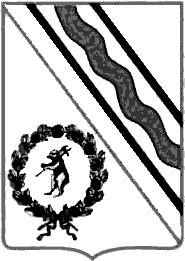 Муниципальный СоветТутаевского муниципального районаРЕШЕНИЕот 05.10.2023   № 07-пг. ТутаевОб избрании Председателя Муниципального Совета Тутаевского муниципального района В соответствии со ст. 24.1 Устава Тутаевского муниципального района, Регламентом Муниципального Совета Тутаевского муниципального района Ярославской области, утвержденным решением Муниципального Совета Тутаевского муниципального района от 30.08.2018 № 28-п, по результатам тайного голосования по выборам Председателя Муниципального Совета Тутаевского муниципального района Муниципальный Совет Тутаевского муниципального района  решил:Избрать Ванюшкина Михаила Анатольевича Председателем Муниципального Совета Тутаевского муниципального района на срок полномочий, соответствующий сроку полномочий Ванюшкина Михаила Анатольевича в качестве Главы Левобережного сельского поселения Тутаевского муниципального района Ярославской области.Опубликовать настоящее решение в Тутаевской массовой муниципальной газете «Берега».Настоящее решение вступает в силу со дня его принятия.Председательствующий на заседанииМуниципального СоветаТутаевского муниципального района				     С.Ю.Ершов